Please be sure to complete all requirements and application pages below before submitting your application.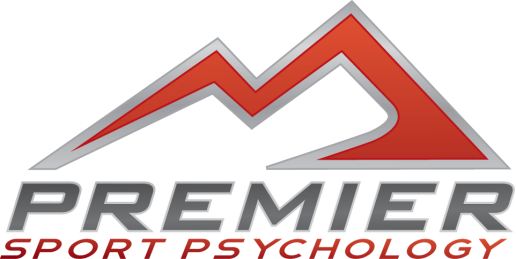 VOLUNTARY Self-Identification FormPlease read all instructions carefully before completing this form.Premier Sport Psychology (PSP) is an equal opportunity employer. We do not tolerate discrimination of anyone because of race, color, creed, religion, national origin, gender, marital status, family status, disability, public assistance status, age, sexual orientation, and any other protected class under the Minnesota Human Rights Act.  We take affirmative action measures to guard against discrimination across all aspects of employment process including recruitment and hiring.  In Premier Sport Psychology’s ongoing efforts to exceed the standards of federal and state law and build a more diverse workforce, we are inviting you to complete this voluntary form.Completion of this form is voluntary and will not affect your opportunity for employment, or the terms or conditions of your employment. This form will be used for EEO-1 reporting purposes only and will be kept separate from all other personnel records only accessed by the Human Resources department. When reported, data will not identify any specific individual.VETERAN STATUS (select one option)Indicate source of referral to this position:☐ Indeed  ☐ LinkedIn☐ Other Online Job Board*☐ Professional Recruiter*☐ Recruiting/Networking Event *☐ Employee Referral *☐ Other*Enter Name of Publication, Company, or “Other” here: _________________________________Applicant Signature: ______________________________________________  Date: ___________Please be sure to complete all requirements and application pages below before submitting your application.PREMIER SPORT PSYCHOLOGY, PLLCSport PsychologistEmployment ApplicationApplicant InformationApplicant InformationApplicant InformationApplicant InformationApplicant InformationApplicant InformationApplicant InformationApplicant InformationApplicant InformationApplicant InformationApplicant InformationApplicant InformationApplicant InformationApplicant InformationApplicant InformationLast NameLast NameFirstFirstM.I.M.I.DateDateStreet AddressStreet AddressApartment/Unit #Apartment/Unit #Apartment/Unit #Apartment/Unit #CityStateStateZIPZIPPhoneE-mail AddressE-mail AddressAre you a citizen of the United States?Are you a citizen of the United States?Are you a citizen of the United States?YES  NO  If no, are you authorized to work in the U.S.?If no, are you authorized to work in the U.S.?If no, are you authorized to work in the U.S.?If no, are you authorized to work in the U.S.?If no, are you authorized to work in the U.S.?If no, are you authorized to work in the U.S.?If no, are you authorized to work in the U.S.?YES  YES  NO  Previous EmploymentPrevious EmploymentPrevious EmploymentPrevious EmploymentPrevious EmploymentPrevious EmploymentPrevious EmploymentPrevious EmploymentPrevious EmploymentPrevious EmploymentPrevious EmploymentPrevious EmploymentPrevious EmploymentPrevious EmploymentCompany:Company:Company:Phone:Address:Address:Supervisor:Supervisor:Job Title:Job Title:Starting SalaryStarting Salary$$$Ending Salary$Responsibilities:Responsibilities:Responsibilities:Responsibilities:From:To:Reason for Leaving:Reason for Leaving:May we contact your previous supervisor for a reference?May we contact your previous supervisor for a reference?May we contact your previous supervisor for a reference?May we contact your previous supervisor for a reference?May we contact your previous supervisor for a reference?May we contact your previous supervisor for a reference?May we contact your previous supervisor for a reference?May we contact your previous supervisor for a reference?YES  NO  Company:Company:Company:Phone:Address:Address:Supervisor:Supervisor:Job Title:Job Title:Starting SalaryStarting Salary$$$Ending Salary$Responsibilities:Responsibilities:Responsibilities:Responsibilities:From:To:Reason for Leaving:Reason for Leaving:May we contact your previous supervisor for a reference?May we contact your previous supervisor for a reference?May we contact your previous supervisor for a reference?May we contact your previous supervisor for a reference?May we contact your previous supervisor for a reference?May we contact your previous supervisor for a reference?May we contact your previous supervisor for a reference?May we contact your previous supervisor for a reference?YES  NO  Company:Company:Phone:Address:Address:Supervisor:Supervisor:Job Title:Job Title:Starting SalaryStarting Salary$$$Ending Salary$Responsibilities:Responsibilities:Responsibilities:Responsibilities:From:To:Reason for Leaving:Reason for Leaving:May we contact your previous supervisor for a reference?May we contact your previous supervisor for a reference?May we contact your previous supervisor for a reference?May we contact your previous supervisor for a reference?May we contact your previous supervisor for a reference?May we contact your previous supervisor for a reference?May we contact your previous supervisor for a reference?May we contact your previous supervisor for a reference?YES  NO  Have you ever been involuntarily terminated or asked to resign from a job?Have you ever been involuntarily terminated or asked to resign from a job?Have you ever been involuntarily terminated or asked to resign from a job?Have you ever been involuntarily terminated or asked to resign from a job?Have you ever been involuntarily terminated or asked to resign from a job?Have you ever been involuntarily terminated or asked to resign from a job?Have you ever been involuntarily terminated or asked to resign from a job?Have you ever been involuntarily terminated or asked to resign from a job?YES  NO  If yes, please explain: If yes, please explain: If yes, please explain: If yes, please explain: If yes, please explain: If yes, please explain: If yes, please explain: If yes, please explain: EducationEducationEducationEducationEducationEducationEducationEducationEducationHigh SchoolHigh SchoolLocationFromToDid you graduate?YES  NO  Area of StudyCollegeLocationFromToDid you graduate?YES  NO  Area of StudyOtherLocationFromToDid you graduate?YES  NO  Area of Studyskills & qualificationsskills & qualificationsskills & qualificationsOther qualifications such as special skills, abilities, or honors that should be considered:Other qualifications such as special skills, abilities, or honors that should be considered:Other qualifications such as special skills, abilities, or honors that should be considered:Types of computers, software, and other equipment you are qualified to operate or have experience using:Types of computers, software, and other equipment you are qualified to operate or have experience using:Types of computers, software, and other equipment you are qualified to operate or have experience using:What (if any) professional licenses, certifications, or registrations do you have?:   What (if any) professional licenses, certifications, or registrations do you have?:   What (if any) professional licenses, certifications, or registrations do you have?:   Additional skills, including supervision skills, other languages, or information regarding the position you wish to bring to our attention:Additional skills, including supervision skills, other languages, or information regarding the position you wish to bring to our attention:Additional skills, including supervision skills, other languages, or information regarding the position you wish to bring to our attention:Do you have any managerial experience?YES  NO         If Yes, please indicate number of years of managerial experience ____Disclaimer and SignatureDisclaimer and SignatureDisclaimer and SignatureDisclaimer and SignatureDisclaimer and SignatureDisclaimer and SignatureAs part of our procedure for processing your employment application, your employment references may be checked. If you have misrepresented or omitted any facts on this application and are subsequently hired, you may be discharged from your job. You may make a written request for information derived from the checking of your references. If necessary for employment, you may be required to: supply your birth certificate or other proof of authorization to work in the United States, have a physical examination and/or a drug test, background check, and/or to sign a conflict-of-interest agreement and abide by its terms. Your signature below indicates that you understand and agree to the information shown above and attest that, to the best of your abilities, it is accurate.As part of our procedure for processing your employment application, your employment references may be checked. If you have misrepresented or omitted any facts on this application and are subsequently hired, you may be discharged from your job. You may make a written request for information derived from the checking of your references. If necessary for employment, you may be required to: supply your birth certificate or other proof of authorization to work in the United States, have a physical examination and/or a drug test, background check, and/or to sign a conflict-of-interest agreement and abide by its terms. Your signature below indicates that you understand and agree to the information shown above and attest that, to the best of your abilities, it is accurate.As part of our procedure for processing your employment application, your employment references may be checked. If you have misrepresented or omitted any facts on this application and are subsequently hired, you may be discharged from your job. You may make a written request for information derived from the checking of your references. If necessary for employment, you may be required to: supply your birth certificate or other proof of authorization to work in the United States, have a physical examination and/or a drug test, background check, and/or to sign a conflict-of-interest agreement and abide by its terms. Your signature below indicates that you understand and agree to the information shown above and attest that, to the best of your abilities, it is accurate.As part of our procedure for processing your employment application, your employment references may be checked. If you have misrepresented or omitted any facts on this application and are subsequently hired, you may be discharged from your job. You may make a written request for information derived from the checking of your references. If necessary for employment, you may be required to: supply your birth certificate or other proof of authorization to work in the United States, have a physical examination and/or a drug test, background check, and/or to sign a conflict-of-interest agreement and abide by its terms. Your signature below indicates that you understand and agree to the information shown above and attest that, to the best of your abilities, it is accurate.As part of our procedure for processing your employment application, your employment references may be checked. If you have misrepresented or omitted any facts on this application and are subsequently hired, you may be discharged from your job. You may make a written request for information derived from the checking of your references. If necessary for employment, you may be required to: supply your birth certificate or other proof of authorization to work in the United States, have a physical examination and/or a drug test, background check, and/or to sign a conflict-of-interest agreement and abide by its terms. Your signature below indicates that you understand and agree to the information shown above and attest that, to the best of your abilities, it is accurate.As part of our procedure for processing your employment application, your employment references may be checked. If you have misrepresented or omitted any facts on this application and are subsequently hired, you may be discharged from your job. You may make a written request for information derived from the checking of your references. If necessary for employment, you may be required to: supply your birth certificate or other proof of authorization to work in the United States, have a physical examination and/or a drug test, background check, and/or to sign a conflict-of-interest agreement and abide by its terms. Your signature below indicates that you understand and agree to the information shown above and attest that, to the best of your abilities, it is accurate.SignatureDatePrinted NamePrinted NameEqual Employment Opportunity: While many employers are required by federal law to have an Affirmative Action Program, all employers are required to provide equal employment opportunity and may ask your national origin, race and sex for planning and reporting purposes only. This information is optional and failure to provide it will have no effect on your application for employment.Equal Employment Opportunity: While many employers are required by federal law to have an Affirmative Action Program, all employers are required to provide equal employment opportunity and may ask your national origin, race and sex for planning and reporting purposes only. This information is optional and failure to provide it will have no effect on your application for employment.Equal Employment Opportunity: While many employers are required by federal law to have an Affirmative Action Program, all employers are required to provide equal employment opportunity and may ask your national origin, race and sex for planning and reporting purposes only. This information is optional and failure to provide it will have no effect on your application for employment.Equal Employment Opportunity: While many employers are required by federal law to have an Affirmative Action Program, all employers are required to provide equal employment opportunity and may ask your national origin, race and sex for planning and reporting purposes only. This information is optional and failure to provide it will have no effect on your application for employment.Equal Employment Opportunity: While many employers are required by federal law to have an Affirmative Action Program, all employers are required to provide equal employment opportunity and may ask your national origin, race and sex for planning and reporting purposes only. This information is optional and failure to provide it will have no effect on your application for employment.Equal Employment Opportunity: While many employers are required by federal law to have an Affirmative Action Program, all employers are required to provide equal employment opportunity and may ask your national origin, race and sex for planning and reporting purposes only. This information is optional and failure to provide it will have no effect on your application for employment.Employee Name (Last, First, & Middle)Employee Name (Last, First, & Middle)PositionPositionDate☐ Male☐ Female☐ Female☐ I choose not to self-identify☐ I choose not to self-identify☐ White (Not Hispanic or Latino) ☐ White (Not Hispanic or Latino) ☐ White (Not Hispanic or Latino) ☐ Black or African American (Not Hispanic or Latino)☐ Black or African American (Not Hispanic or Latino)☐ Hispanic or Latino  ☐ Hispanic or Latino  ☐ Hispanic or Latino  ☐ Asian (Not Hispanic or Latino)☐ Asian (Not Hispanic or Latino)☐ American Indian/Alaska Native (Not Hispanic or Latino)  ☐ American Indian/Alaska Native (Not Hispanic or Latino)  ☐ American Indian/Alaska Native (Not Hispanic or Latino)  ☐ Native Hawaiian Or Pacific Islander (Not Hispanic Or Latino)  ☐ Native Hawaiian Or Pacific Islander (Not Hispanic Or Latino)  ☐ Two Or More Races (Not Hispanic Or Latino)☐ Two Or More Races (Not Hispanic Or Latino)☐ Two Or More Races (Not Hispanic Or Latino)☐ I Choose Not To Self-Identify☐ I Choose Not To Self-Identify☐ not a veteran☐ disabled veteran☐ active-duty wartime☐ recently separated veteran  ☐ armed forces service medal veteran  ☐ armed forces service medal veteran  ☐ other eligible veteran  ☐ choose not to self-identify  Voluntary Self-Identification of Disability  Form CC-305 OMB Control Number 1250-0005 Expires 1/31/2020 Page 1  of 2  Because we do business with the government, we must reach out to, hire, and provide equal opportunity to qualified people with disabilities.i  To help us measure how well we are doing, we are asking you to tell us if you have a disability or if you ever had a disability.  Completing this form is voluntary, but we hope that you will choose to fill it out.  If you are applying for a job, any answer you give will be kept private and will not be used against you in any way.  If you already work for us, your answer will not be used against you in any way.  Because a person may become disabled at any time, we are required to ask all of our employees to update their information every five years.  You may voluntarily self-identify as having a disability on this form without fear of any punishment because you did not identify as having a disability earlier.     You are considered to have a disability if you have a physical or mental impairment or medical condition that substantially limits a major life activity, or if you have a history or record of such an impairment or medical condition. Disabilities include, but are not limited to:  BlindnessDeafnessCancerDiabetesEpilepsyAutismCerebral palsyHIV/AIDSSchizophreniaMuscular dystrophyBipolar disorderMajor depressionMultiple sclerosis (MS)Missing limbs or partially missing limbsPost-traumatic stress disorder (PTSD)Obsessive compulsive disorderImpairments requiring the use of a wheelchairIntellectual disability (previously called mental retardation)    	      	 Please check one of the boxes below: 	☐  	YES, I HAVE A DISABILITY (or previously had a disability) 	☐  	NO, I DON’T HAVE A  DISABILITY 	☐  	I DON’T WISH TO ANSWER   ______________________________                      __________________                                                                     Your Name 	 	 	                                    Today’s Date Voluntary Self-Identification of Disability  Form CC-305 OMB Control Number 1250-0005 Expires 1/31/2020 Page 2 of 2 Federal law requires employers to provide reasonable accommodation to qualified individuals with disabilities.    Please tell us if you require a reasonable accommodation to apply for a job or to perform your job. Examples  of reasonable accommodation include making a change to the application process or work procedures, providing documents in an alternate format, using a sign language interpreter, or using specialized equipment.  i  Section 503 of the Rehabilitation Act of 1973, as amended. For more information about this form or the equal  employment obligations of Federal contractors, visit the U.S. Department of Labor’s Office of Federal Contract Compliance Programs (OFCCP) website at www.dol.gov/ofccp.  PUBLIC BURDEN STATEMENT: According to the Paperwork Reduction Act of 1995 no persons are required  to respond to a collection of information unless such collection displays a valid OMB control number. This survey should take about 5 minutes to complete. 